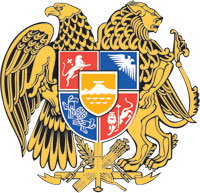 ՀԱՅԱՍՏԱՆԻ ՀԱՆՐԱՊԵՏՈՒԹՅԱՆ  ԿԱՌԱՎԱՐՈՒԹՅՈՒՆՈ  Ր  Ո  Շ  Ո Ւ  Մ27 հոկտեմբերի 2022 թվականի  N              - Ն«ՀԱՅԱՍՏԱՆԻ ՀԱՆՐԱՊԵՏՈՒԹՅԱՆ 2022 ԹՎԱԿԱՆԻ ՊԵՏԱԿԱՆ ԲՅՈՒՋԵԻ ՄԱՍԻՆ» ՀԱՅԱՍՏԱՆԻ ՀԱՆՐԱՊԵՏՈՒԹՅԱՆ ՕՐԵՆՔՈՒՄ ՎԵՐԱԲԱՇԽՈՒՄ, ՀԱՅԱՍՏԱՆԻ  ՀԱՆՐԱՊԵՏՈՒԹՅԱՆ ԿԱՌԱՎԱՐՈՒԹՅԱՆ  2021  ԹՎԱԿԱՆԻ ԴԵԿՏԵՄԲԵՐԻ 23-Ի N 2121-Ն ՈՐՈՇՄԱՆ ՄԵՋ  ՓՈՓՈԽՈՒԹՅՈՒՆՆԵՐ  ԿԱՏԱՐԵԼՈՒ ՄԱՍԻՆ----------------------------------------------------------------------------------------------------------------«Հայաստանի Հանրապետության բյուջետային համակարգի մասին» Հայաստանի Հանրապետության օրենքի 23-րդ հոդվածի 3-րդ մասին և «Նորմատիվ իրավական ակտերի մասին» Հայաստանի Հանրապետության օրենքի 33-րդ հոդվածին համապատասխան՝ Հայաստանի Հանրապետության կառավարությունը    ո ր ո շ ու մ     է.1. «Հայաստանի Հանրապետության 2022 թվականի պետական բյուջեի մասին» օրենքի N 1 հավելվածի N 2 աղյուսակում կատարել վերաբաշխում և Հայաստանի Հանրապետության կառավարության 2021 թվականի դեկտեմբերի 23-ի «Հայաստանի Հանրապետության 2022 թվականի պետական բյուջեի կատարումն ապահովող միջոցառումների մասին» N 2121-Ն որոշման  NN 3, 4, 5, 9 և 9.1 հավելվածներում կատարել  փոփոխություններ` համաձայն NN 1, 2, 3, 4 և 5 հավելվածների:2. Սույն որոշումն ուժի մեջ է մտնում պաշտոնական հրապարակմանը հաջորդող օրվանից: ՀԱՅԱՍՏԱՆԻ  ՀԱՆՐԱՊԵՏՈՒԹՅԱՆ         	  		  ՎԱՐՉԱՊԵՏ					          Ն. ՓԱՇԻՆՅԱՆ        ԵրևանՀավելված N 1										   	    		             ՀՀ կառավարության 2022 թվականի					   						 		հոկտեմբերի 27-ի N             - Ն որոշմանՀԱՅԱՍՏԱՆԻ  ՀԱՆՐԱՊԵՏՈՒԹՅԱՆ  ՎԱՐՉԱՊԵՏԻ ԱՇԽԱՏԱԿԱԶՄԻ   		   ՂԵԿԱՎԱՐ	                                                      				Ա. ՀԱՐՈՒԹՅՈՒՆՅԱՆՀավելված N 2										   	    		             ՀՀ կառավարության 2022 թվականի					   						 		հոկտեմբերի 27-ի N             - Ն որոշմանՀԱՅԱՍՏԱՆԻ  ՀԱՆՐԱՊԵՏՈՒԹՅԱՆ  ՎԱՐՉԱՊԵՏԻ ԱՇԽԱՏԱԿԱԶՄԻ   		   ՂԵԿԱՎԱՐ	                                                      				Ա. ՀԱՐՈՒԹՅՈՒՆՅԱՆՀավելված N 3										   	    		             ՀՀ կառավարության 2022 թվականի					   						 		հոկտեմբերի 27-ի N             - Ն որոշմանՀԱՅԱՍՏԱՆԻ  ՀԱՆՐԱՊԵՏՈՒԹՅԱՆ  ՎԱՐՉԱՊԵՏԻ ԱՇԽԱՏԱԿԱԶՄԻ   		   ՂԵԿԱՎԱՐ	                                                      				Ա. ՀԱՐՈՒԹՅՈՒՆՅԱՆՀավելված N 4										   	    		             ՀՀ կառավարության 2022 թվականի					   						 		հոկտեմբերի 27-ի N             - Ն որոշմանՀԱՅԱՍՏԱՆԻ ՀԱՆՐԱՊԵՏՈՒԹՅԱՆ ԿԱՌԱՎԱՐՈՒԹՅԱՆ 2021 ԹՎԱԿԱՆԻ ԴԵԿՏԵՄԲԵՐԻ 23-Ի N 2121-Ն ՈՐՈՇՄԱՆ N 9 ՀԱՎԵԼՎԱԾԻ N 9.13  ԱՂՅՈՒՍԱԿՈՒՄ ԿԱՏԱՐՎՈՂ ՓՈՓՈԽՈՒԹՅՈՒՆՆԵՐԸԱղյուսակ N 9․13ՀԱՅԱՍՏԱՆԻ  ՀԱՆՐԱՊԵՏՈՒԹՅԱՆ  ՎԱՐՉԱՊԵՏԻ ԱՇԽԱՏԱԿԱԶՄԻ   		   ՂԵԿԱՎԱՐ	                                                      				Ա. ՀԱՐՈՒԹՅՈՒՆՅԱՆՀավելված N 5										   	    		             ՀՀ կառավարության 2022 թվականի					   						 		հոկտեմբերի 27-ի N             - Ն որոշմանՀԱՅԱՍՏԱՆԻ  ՀԱՆՐԱՊԵՏՈՒԹՅԱՆ  ՎԱՐՉԱՊԵՏԻ ԱՇԽԱՏԱԿԱԶՄԻ   		   ՂԵԿԱՎԱՐ	                                                      				Ա. ՀԱՐՈՒԹՅՈՒՆՅԱՆ«ՀԱՅԱՍՏԱՆԻ ՀԱՆՐԱՊԵՏՈՒԹՅԱՆ 2022 ԹՎԱԿԱՆԻ ՊԵՏԱԿԱՆ ԲՅՈՒՋԵԻ ՄԱՍԻՆ» ՀԱՅԱՍՏԱՆԻ ՀԱՆՐԱՊԵՏՈՒԹՅԱՆ OՐԵՆՔԻ N 1 ՀԱՎԵԼՎԱԾԻ N 2 ԱՂՅՈՒՍԱԿՈՒՄ ԿԱՏԱՐՎՈՂ ՎԵՐԱԲԱՇԽՈՒՄԸ ԵՎ ՀԱՅԱՍՏԱՆԻ ՀԱՆՐԱՊԵՏՈՒԹՅԱՆ ԿԱՌԱՎԱՐՈՒԹՅԱՆ 2021 ԹՎԱԿԱՆԻ ԴԵԿՏԵՄԲԵՐԻ 23-Ի N 2121-Ն ՈՐՈՇՄԱՆ N 5 ՀԱՎԵԼՎԱԾԻ N 1 ԱՂՅՈՒՍԱԿՈՒՄ ԿԱՏԱՐՎՈՂ ՓՈՓՈԽՈՒԹՅՈՒՆՆԵՐԸ  (հազ. դրամ)«ՀԱՅԱՍՏԱՆԻ ՀԱՆՐԱՊԵՏՈՒԹՅԱՆ 2022 ԹՎԱԿԱՆԻ ՊԵՏԱԿԱՆ ԲՅՈՒՋԵԻ ՄԱՍԻՆ» ՀԱՅԱՍՏԱՆԻ ՀԱՆՐԱՊԵՏՈՒԹՅԱՆ OՐԵՆՔԻ N 1 ՀԱՎԵԼՎԱԾԻ N 2 ԱՂՅՈՒՍԱԿՈՒՄ ԿԱՏԱՐՎՈՂ ՎԵՐԱԲԱՇԽՈՒՄԸ ԵՎ ՀԱՅԱՍՏԱՆԻ ՀԱՆՐԱՊԵՏՈՒԹՅԱՆ ԿԱՌԱՎԱՐՈՒԹՅԱՆ 2021 ԹՎԱԿԱՆԻ ԴԵԿՏԵՄԲԵՐԻ 23-Ի N 2121-Ն ՈՐՈՇՄԱՆ N 5 ՀԱՎԵԼՎԱԾԻ N 1 ԱՂՅՈՒՍԱԿՈՒՄ ԿԱՏԱՐՎՈՂ ՓՈՓՈԽՈՒԹՅՈՒՆՆԵՐԸ  (հազ. դրամ)«ՀԱՅԱՍՏԱՆԻ ՀԱՆՐԱՊԵՏՈՒԹՅԱՆ 2022 ԹՎԱԿԱՆԻ ՊԵՏԱԿԱՆ ԲՅՈՒՋԵԻ ՄԱՍԻՆ» ՀԱՅԱՍՏԱՆԻ ՀԱՆՐԱՊԵՏՈՒԹՅԱՆ OՐԵՆՔԻ N 1 ՀԱՎԵԼՎԱԾԻ N 2 ԱՂՅՈՒՍԱԿՈՒՄ ԿԱՏԱՐՎՈՂ ՎԵՐԱԲԱՇԽՈՒՄԸ ԵՎ ՀԱՅԱՍՏԱՆԻ ՀԱՆՐԱՊԵՏՈՒԹՅԱՆ ԿԱՌԱՎԱՐՈՒԹՅԱՆ 2021 ԹՎԱԿԱՆԻ ԴԵԿՏԵՄԲԵՐԻ 23-Ի N 2121-Ն ՈՐՈՇՄԱՆ N 5 ՀԱՎԵԼՎԱԾԻ N 1 ԱՂՅՈՒՍԱԿՈՒՄ ԿԱՏԱՐՎՈՂ ՓՈՓՈԽՈՒԹՅՈՒՆՆԵՐԸ  (հազ. դրամ)«ՀԱՅԱՍՏԱՆԻ ՀԱՆՐԱՊԵՏՈՒԹՅԱՆ 2022 ԹՎԱԿԱՆԻ ՊԵՏԱԿԱՆ ԲՅՈՒՋԵԻ ՄԱՍԻՆ» ՀԱՅԱՍՏԱՆԻ ՀԱՆՐԱՊԵՏՈՒԹՅԱՆ OՐԵՆՔԻ N 1 ՀԱՎԵԼՎԱԾԻ N 2 ԱՂՅՈՒՍԱԿՈՒՄ ԿԱՏԱՐՎՈՂ ՎԵՐԱԲԱՇԽՈՒՄԸ ԵՎ ՀԱՅԱՍՏԱՆԻ ՀԱՆՐԱՊԵՏՈՒԹՅԱՆ ԿԱՌԱՎԱՐՈՒԹՅԱՆ 2021 ԹՎԱԿԱՆԻ ԴԵԿՏԵՄԲԵՐԻ 23-Ի N 2121-Ն ՈՐՈՇՄԱՆ N 5 ՀԱՎԵԼՎԱԾԻ N 1 ԱՂՅՈՒՍԱԿՈՒՄ ԿԱՏԱՐՎՈՂ ՓՈՓՈԽՈՒԹՅՈՒՆՆԵՐԸ  (հազ. դրամ) Ծրագրային դասիչը Ծրագրային դասիչը Բյուջետային հատկացումների գլխավոր կարգադրիչների, ծրագրերի և միջոցառումների անվանումներըՑուցանիշների փոփոխությունը (ավելացումները նշված են դրական նշանով, իսկ նվազեցումները՝ փակագծերում)  ծրագիրըմիջոցառումը Բյուջետային հատկացումների գլխավոր կարգադրիչների, ծրագրերի և միջոցառումների անվանումներըտարի ԸՆԴԱՄԵՆԸ0.0այդ թվում՝ՀՀ ԿՐԹՈՒԹՅԱՆ, ԳԻՏՈՒԹՅԱՆ, ՄՇԱԿՈՒՅԹԻ ԵՎ ՍՊՈՐՏԻ ՆԱԽԱՐԱՐՈՒԹՅՈՒՆ0.01163 Ծրագրի անվանումը19,312.31163Մասսայական սպորտ1163 Ծրագրի նպատակը1163Բնակչության շրջանում առողջ ապրելակերպի արմատավորում անհատի բազմակողմանի ու ներդաշնակ զարգացման գործում ֆիզիկական կուլտուրայի և սպորտի դերի բարձրացում1163 Վերջնական արդյունքի նկարագրությունը1163Սպորտի նկատմամբ հետաքրքրվածության և մասնակցության ընդլայնում1163 Ծրագրի միջոցառումներ116311017 Միջոցառման անվանումը19,312.3116311017 Համաշխարհային ունիվերսիադային Հայաստանի ուսանողական մարզական պատվիրակության մասնակցության ապահովում116311017 Միջոցառման նկարագրությունը116311017 Համաշխարհային ունիվերսիադային Հայաստանի ուսանողական մարզական պատվիրակության մասնակցության ապահովում116311017 Միջոցառման տեսակը116311017 Ծառայությունների մատուցում1111 Ծրագրի անվանումը(19,312.3)1111 Բարձրագույն և հետբուհական մասնագիտական կրթության ծրագիր1111 Ծրագրի նպատակը1111 Ապահովել մատչելի, որակյալ և մրցունակ բարձրագույն և հետբուհական մասնագիտական կրթություն:1111 Վերջնական արդյունքի նկարագրությունը1111 Գիտելիքների տնտեսության և գիտության զարգացման արդի պահանջներին համապատասխան բարձրագույն և հետբուհական մասնագիտական որակավորում ունեցող մասնագետների պատրաստում111112004 Միջոցառման անվանումը(19,312.3)111112004 Բարձրագույն մասնագիտական կրթության գծով ուսանողական նպաստների տրամադրում111112004 Միջոցառման նկարագրությունը111112004 Բարձրագույն մասնագիտական կրթություն ստացող ուսանողների նպաստներ111112004 Միջոցառման տեսակը111112004 Տրանսֆերտների տրամադրումՀԱՅԱՍՏԱՆԻ ՀԱՆՐԱՊԵՏՈՒԹՅԱՆ ԿԱՌԱՎԱՐՈՒԹՅԱՆ 2021 ԹՎԱԿԱՆԻ ԴԵԿՏԵՄԲԵՐԻ 23-Ի N 2121-Ն ՈՐՈՇՄԱՆ NN 3 ԵՎ 4 ՀԱՎԵԼՎԱԾՆԵՐՈՒՄ ԿԱՏԱՐՎՈՂ  ՓՈՓՈԽՈՒԹՅՈՒՆՆԵՐԸ  ՀԱՅԱՍՏԱՆԻ ՀԱՆՐԱՊԵՏՈՒԹՅԱՆ ԿԱՌԱՎԱՐՈՒԹՅԱՆ 2021 ԹՎԱԿԱՆԻ ԴԵԿՏԵՄԲԵՐԻ 23-Ի N 2121-Ն ՈՐՈՇՄԱՆ NN 3 ԵՎ 4 ՀԱՎԵԼՎԱԾՆԵՐՈՒՄ ԿԱՏԱՐՎՈՂ  ՓՈՓՈԽՈՒԹՅՈՒՆՆԵՐԸ  ՀԱՅԱՍՏԱՆԻ ՀԱՆՐԱՊԵՏՈՒԹՅԱՆ ԿԱՌԱՎԱՐՈՒԹՅԱՆ 2021 ԹՎԱԿԱՆԻ ԴԵԿՏԵՄԲԵՐԻ 23-Ի N 2121-Ն ՈՐՈՇՄԱՆ NN 3 ԵՎ 4 ՀԱՎԵԼՎԱԾՆԵՐՈՒՄ ԿԱՏԱՐՎՈՂ  ՓՈՓՈԽՈՒԹՅՈՒՆՆԵՐԸ  ՀԱՅԱՍՏԱՆԻ ՀԱՆՐԱՊԵՏՈՒԹՅԱՆ ԿԱՌԱՎԱՐՈՒԹՅԱՆ 2021 ԹՎԱԿԱՆԻ ԴԵԿՏԵՄԲԵՐԻ 23-Ի N 2121-Ն ՈՐՈՇՄԱՆ NN 3 ԵՎ 4 ՀԱՎԵԼՎԱԾՆԵՐՈՒՄ ԿԱՏԱՐՎՈՂ  ՓՈՓՈԽՈՒԹՅՈՒՆՆԵՐԸ  ՀԱՅԱՍՏԱՆԻ ՀԱՆՐԱՊԵՏՈՒԹՅԱՆ ԿԱՌԱՎԱՐՈՒԹՅԱՆ 2021 ԹՎԱԿԱՆԻ ԴԵԿՏԵՄԲԵՐԻ 23-Ի N 2121-Ն ՈՐՈՇՄԱՆ NN 3 ԵՎ 4 ՀԱՎԵԼՎԱԾՆԵՐՈՒՄ ԿԱՏԱՐՎՈՂ  ՓՈՓՈԽՈՒԹՅՈՒՆՆԵՐԸ  ՀԱՅԱՍՏԱՆԻ ՀԱՆՐԱՊԵՏՈՒԹՅԱՆ ԿԱՌԱՎԱՐՈՒԹՅԱՆ 2021 ԹՎԱԿԱՆԻ ԴԵԿՏԵՄԲԵՐԻ 23-Ի N 2121-Ն ՈՐՈՇՄԱՆ NN 3 ԵՎ 4 ՀԱՎԵԼՎԱԾՆԵՐՈՒՄ ԿԱՏԱՐՎՈՂ  ՓՈՓՈԽՈՒԹՅՈՒՆՆԵՐԸ  ՀԱՅԱՍՏԱՆԻ ՀԱՆՐԱՊԵՏՈՒԹՅԱՆ ԿԱՌԱՎԱՐՈՒԹՅԱՆ 2021 ԹՎԱԿԱՆԻ ԴԵԿՏԵՄԲԵՐԻ 23-Ի N 2121-Ն ՈՐՈՇՄԱՆ NN 3 ԵՎ 4 ՀԱՎԵԼՎԱԾՆԵՐՈՒՄ ԿԱՏԱՐՎՈՂ  ՓՈՓՈԽՈՒԹՅՈՒՆՆԵՐԸ  (հազ. դրամ)Գործառական դասիչըԳործառական դասիչըԳործառական դասիչըԾրագրային դասիչըԾրագրային դասիչըԲյուջետային հատկացումների գլխավոր կարգադրիչների, ծրագրերի, միջոցառումների և միջոցառումները կատարող պետական մարմինների անվանումներըՑուցանիշների փոփոխությունը (ավելացումները նշված են դրական նշանով, իսկ նվազեցումները՝ փակագծերում)բաժինըխումբըդասըծրագիրըմիջոցառումըԲյուջետային հատկացումների գլխավոր կարգադրիչների, ծրագրերի, միջոցառումների և միջոցառումները կատարող պետական մարմինների անվանումներըտարի0101 ԸՆԴԱՄԵՆԸ0.00101այդ թվում՝0101ՀՀ ԿՐԹՈՒԹՅԱՆ, ԳԻՏՈՒԹՅԱՆ, ՄՇԱԿՈՒՅԹԻ ԵՎ ՍՊՈՐՏԻ ՆԱԽԱՐԱՐՈՒԹՅՈՒՆ0.0080101 ՀԱՆԳԻՍՏ, ՄՇԱԿՈՒՅԹ ԵՎ ԿՐՈՆ19,312.3080101 այդ թվում`080101 Հանգստի և սպորտի ծառայություններ19,312.30801 այդ թվում`0801 Հանգստի և սպորտի ծառայություններ19,312.308 այդ թվում`08ՀՀ կրթության, գիտության, մշակույթի և սպորտի նախարարություն19,312.308 այդ թվում`081163Մասսայական սպորտՄասսայական սպորտ19,312.3081163 այդ թվում`08116311017 Համաշխարհային ունիվերսիադային Հայաստանի ուսանողական մարզական պատվիրակության մասնակցության ապահովում19,312.3081163 այդ թվում` ըստ կատարողների081163ՀՀ կրթության, գիտության, մշակույթի և սպորտի նախարարություն19,312.3081163այդ թվում՝ բյուջետային ծախսերի տնտեսագիտական դասակարգման հոդվածներ081163 ԸՆԴԱՄԵՆԸ՝ ԾԱԽՍԵՐ19,312.3081163 ԸՆԹԱՑԻԿ ԾԱԽՍԵՐ19,312.3081163 ԴՐԱՄԱՇՆՈՐՀՆԵՐ19,312.3081163 Ընթացիկ դրամաշնորհներ պետական հատվածի այլ մակարդակներին19,312.3081163 - Այլ ընթացիկ դրամաշնորհներ19,312.309ԿՐԹՈՒԹՅՈՒՆ(19,312.3)09 այդ թվում`0904Բարձրագույն կրթություն(19,312.3)0904 այդ թվում`0904 01 Բարձրագույն մասնագիտական կրթություն(19,312.3)0904 01 այդ թվում`0904 01ՀՀ կրթության, գիտության, մշակույթի և սպորտի նախարարություն(19,312.3)0904 01 այդ թվում`0904 011111 Բարձրագույն և հետբուհական մասնագիտական կրթության ծրագիր(19,312.3)0904 011111 այդ թվում`0904 01111112004 Բարձրագույն մասնագիտական կրթության գծով ուսանողական նպաստների տրամադրում(19,312.3)0904 011111 այդ թվում` ըստ կատարողների0904 011111ՀՀ կրթության, գիտության, մշակույթի և սպորտի նախարարություն(19,312.3)0904 011111 այդ թվում` բյուջետային ծախսերի տնտեսագիտական դասակարգման հոդվածներ0904 011111 ԸՆԴԱՄԵՆԸ՝ ԾԱԽՍԵՐ(19,312.3)0904 011111 ԸՆԹԱՑԻԿ ԾԱԽՍԵՐ(19,312.3)0904 011111 ՍՈՑԻԱԼԱԿԱՆ  ՆՊԱՍՏՆԵՐ ԵՎ ԿԵՆՍԱԹՈՇԱԿՆԵՐ(19,312.3)0904 011111 Սոցիալական օգնության դրամական արտահայտությամբ նպաստներ (բյուջեից)(19,312.3)0904 011111 - Այլ նպաստներ բյուջեից(19,312.3)ՀԱՅԱՍՏԱՆԻ ՀԱՆՐԱՊԵՏՈՒԹՅԱՆ ԿԱՌԱՎԱՐՈՒԹՅԱՆ 2021 ԹՎԱԿԱՆԻ ԴԵԿՏԵՄԲԵՐԻ 23-Ի N 2121-Ն ՈՐՈՇՄԱՆ N 5 ՀԱՎԵԼՎԱԾԻ N 7  ԱՂՅՈՒՍԱԿՈՒՄ  ԿԱՏԱՐՎՈՂ ՓՈՓՈԽՈՒԹՅՈՒՆԸՀԱՅԱՍՏԱՆԻ ՀԱՆՐԱՊԵՏՈՒԹՅԱՆ ԿԱՌԱՎԱՐՈՒԹՅԱՆ 2021 ԹՎԱԿԱՆԻ ԴԵԿՏԵՄԲԵՐԻ 23-Ի N 2121-Ն ՈՐՈՇՄԱՆ N 5 ՀԱՎԵԼՎԱԾԻ N 7  ԱՂՅՈՒՍԱԿՈՒՄ  ԿԱՏԱՐՎՈՂ ՓՈՓՈԽՈՒԹՅՈՒՆԸՀԱՅԱՍՏԱՆԻ ՀԱՆՐԱՊԵՏՈՒԹՅԱՆ ԿԱՌԱՎԱՐՈՒԹՅԱՆ 2021 ԹՎԱԿԱՆԻ ԴԵԿՏԵՄԲԵՐԻ 23-Ի N 2121-Ն ՈՐՈՇՄԱՆ N 5 ՀԱՎԵԼՎԱԾԻ N 7  ԱՂՅՈՒՍԱԿՈՒՄ  ԿԱՏԱՐՎՈՂ ՓՈՓՈԽՈՒԹՅՈՒՆԸՀԱՅԱՍՏԱՆԻ ՀԱՆՐԱՊԵՏՈՒԹՅԱՆ ԿԱՌԱՎԱՐՈՒԹՅԱՆ 2021 ԹՎԱԿԱՆԻ ԴԵԿՏԵՄԲԵՐԻ 23-Ի N 2121-Ն ՈՐՈՇՄԱՆ N 5 ՀԱՎԵԼՎԱԾԻ N 7  ԱՂՅՈՒՍԱԿՈՒՄ  ԿԱՏԱՐՎՈՂ ՓՈՓՈԽՈՒԹՅՈՒՆԸՀԱՅԱՍՏԱՆԻ ՀԱՆՐԱՊԵՏՈՒԹՅԱՆ ԿԱՌԱՎԱՐՈՒԹՅԱՆ 2021 ԹՎԱԿԱՆԻ ԴԵԿՏԵՄԲԵՐԻ 23-Ի N 2121-Ն ՈՐՈՇՄԱՆ N 5 ՀԱՎԵԼՎԱԾԻ N 7  ԱՂՅՈՒՍԱԿՈՒՄ  ԿԱՏԱՐՎՈՂ ՓՈՓՈԽՈՒԹՅՈՒՆԸՀԱՅԱՍՏԱՆԻ ՀԱՆՐԱՊԵՏՈՒԹՅԱՆ ԿԱՌԱՎԱՐՈՒԹՅԱՆ 2021 ԹՎԱԿԱՆԻ ԴԵԿՏԵՄԲԵՐԻ 23-Ի N 2121-Ն ՈՐՈՇՄԱՆ N 5 ՀԱՎԵԼՎԱԾԻ N 7  ԱՂՅՈՒՍԱԿՈՒՄ  ԿԱՏԱՐՎՈՂ ՓՈՓՈԽՈՒԹՅՈՒՆԸՀԱՅԱՍՏԱՆԻ ՀԱՆՐԱՊԵՏՈՒԹՅԱՆ ԿԱՌԱՎԱՐՈՒԹՅԱՆ 2021 ԹՎԱԿԱՆԻ ԴԵԿՏԵՄԲԵՐԻ 23-Ի N 2121-Ն ՈՐՈՇՄԱՆ N 5 ՀԱՎԵԼՎԱԾԻ N 7  ԱՂՅՈՒՍԱԿՈՒՄ  ԿԱՏԱՐՎՈՂ ՓՈՓՈԽՈՒԹՅՈՒՆԸ(հազ. դրամ)Ծրագրային դասիչըԾրագրային դասիչըԲյուջետային հատկացումների գլխավոր կարգադրիչների, ծրագրերի, միջոցառումների, ծախսային ուղղությունների անվանումներըԲյուջետային հատկացումների գլխավոր կարգադրիչների, ծրագրերի, միջոցառումների, ծախսային ուղղությունների անվանումներըԲյուջետային հատկացումների գլխավոր կարգադրիչների, ծրագրերի, միջոցառումների, ծախսային ուղղությունների անվանումներըՄիջոցառումները կատարող պետական մարմինների և դրամաշնորհ ստացող տնտեսավարող սուբյեկտների անվանումներըՑուցանիշների փոփոխությունը (ավելացումները նշված են դրական նշանով)ծրագիրըմիջոցառումըԲյուջետային հատկացումների գլխավոր կարգադրիչների, ծրագրերի, միջոցառումների, ծախսային ուղղությունների անվանումներըԲյուջետային հատկացումների գլխավոր կարգադրիչների, ծրագրերի, միջոցառումների, ծախսային ուղղությունների անվանումներըԲյուջետային հատկացումների գլխավոր կարգադրիչների, ծրագրերի, միջոցառումների, ծախսային ուղղությունների անվանումներըՄիջոցառումները կատարող պետական մարմինների և դրամաշնորհ ստացող տնտեսավարող սուբյեկտների անվանումներըտարիՀՀ կրթության, գիտության, մշակույթի և սպորտի նախարարությունՀՀ կրթության, գիտության, մշակույթի և սպորտի նախարարությունՀՀ կրթության, գիտության, մշակույթի և սպորտի նախարարությունՀՀ կրթության, գիտության, մշակույթի և սպորտի նախարարությունՀՀ կրթության, գիտության, մշակույթի և սպորտի նախարարությունՀՀ կրթության, գիտության, մշակույթի և սպորտի նախարարություն19,312.31163Մասսայական սպորտՄասսայական սպորտՄասսայական սպորտՄասսայական սպորտ19,312.311017 Համաշխարհային ունիվերսիադային Հայաստանի ուսանողական մարզական պատվիրակության մասնակցության ապահովում Համաշխարհային ունիվերսիադային Հայաստանի ուսանողական մարզական պատվիրակության մասնակցության ապահովում Համաշխարհային ունիվերսիադային Հայաստանի ուսանողական մարզական պատվիրակության մասնակցության ապահովումՀՀ կրթության, գիտության, մշակույթի և սպորտի նախարարություն19,312.3«Ուսանողական մարզական ֆեդերացիա» ՀԿ19,312.3ՀՀ կրթության, գիտության, մշակույթի և սպորտի նախարարություն ՀՀ կրթության, գիտության, մշակույթի և սպորտի նախարարություն ՀՀ կրթության, գիտության, մշակույթի և սպորտի նախարարություն ՀՀ կրթության, գիտության, մշակույթի և սպորտի նախարարություն ՄԱՍ 2. ՊԵՏԱԿԱՆ ՄԱՐՄՆԻ ԳԾՈՎ ԱՐԴՅՈՒՆՔԱՅԻՆ (ԿԱՏԱՐՈՂԱԿԱՆ) ՑՈՒՑԱՆԻՇՆԵՐԸՄԱՍ 2. ՊԵՏԱԿԱՆ ՄԱՐՄՆԻ ԳԾՈՎ ԱՐԴՅՈՒՆՔԱՅԻՆ (ԿԱՏԱՐՈՂԱԿԱՆ) ՑՈՒՑԱՆԻՇՆԵՐԸԾրագրի դասիչըԾրագրի անվանումը1163Մասսայական սպորտԾրագրի միջոցառումներըԾրագրի միջոցառումներըԾրագրի դասիչը1163Ցուցանիշների փոփոխությունը (ավելացումները նշված են դրական նշանով) Միջոցառման դասիչը11017տարի Միջոցառման անվանումը Համաշխարհային ունիվերսիադային Հայաստանի ուսանողական մարզական պատվիրակության մասնակցության ապահովումՆկարագրությունը Համաշխարհային ունիվերսիադային Հայաստանի ուսանողական մարզական պատվիրակության մասնակցության ապահովումՄիջոցառման տեսակը Ծառայությունների մատուցում Ծառայությունը մատուցող կազմակերպությունների անվանումը   Մասնագիտացված կազմակերպություն Արդյունքի չափորոշիչներԱրդյունքի չափորոշիչներ Միջոցառումների քանակ, հատ  Միջոցառումների քանակ, հատ 1 Մարզաձևերի քանակ, հատ  Մարզաձևերի քանակ, հատ 4 Մասնակիցների թիվ, մարդ  Մասնակիցների թիվ, մարդ 15 Մասնակիցների ընդհանուր թվից իգական սեռի ներկայացուցիչներ, տոկոս  Մասնակիցների ընդհանուր թվից իգական սեռի ներկայացուցիչներ, տոկոս 4 Մասնակիցների ընդհանուր թվից արական սեռի ներկայացուցիչներ, տոկոս  Մասնակիցների ընդհանուր թվից արական սեռի ներկայացուցիչներ, տոկոս 11Միջոցառման վրա կատարվող ծախսը (հազ. դրամ) Միջոցառման վրա կատարվող ծախսը (հազ. դրամ) 19,312.3Ծրագրի դասիչըԾրագրի անվանումը1111 Բարձրագույն և հետբուհական մասնագիտական կրթության ծրագիրԾրագրի միջոցառումներըԾրագրի միջոցառումներըԾրագրի դասիչը1111Ցուցանիշների փոփոխությունը  (նվազեցումները նշված են փակագծերում)Միջոցառման դասիչը12004տարիՄիջոցառման անվանումը Բարձրագույն մասնագիտական կրթության գծով ուսանողական նպաստների տրամադրում Նկարագրությունը Բարձրագույն մասնագիտական կրթություն ստացող ուսանողների նպաստներ Միջոցառման տեսակը Տրանսֆերտների տրամադրում  Շահառուների ընտրության չափորոշիչները Բարձրագույն մասնագիտական կրթություն ստացող ուսանողներ Արդյունքի չափորոշիչներ Նպաստներ ստացող ուսանողների թիվ, մարդ  Նպաստներ ստացող ուսանողների թիվ, մարդ (24.00) Ուսման վարձավճարի լրիվ փոխհատուցմամբ սովորող ուսանողների թիվ, մարդ  Ուսման վարձավճարի լրիվ փոխհատուցմամբ սովորող ուսանողների թիվ, մարդ  Միջոցառման վրա կատարվող ծախսը (հազ. դրամ)  Միջոցառման վրա կատարվող ծախսը (հազ. դրամ) (19,312.3)ՀԱՅԱՍՏԱՆԻ ՀԱՆՐԱՊԵՏՈՒԹՅԱՆ ԿԱՌԱՎԱՐՈՒԹՅԱՆ 2021 ԹՎԱԿԱՆԻ ԴԵԿՏԵՄԲԵՐԻ 23-Ի N 2121-Ն ՈՐՈՇՄԱՆ N 9․1 ՀԱՎԵԼՎԱԾԻ  N 9.1․14  ԱՂՅՈՒՍԱԿՈՒՄ ԿԱՏԱՐՎՈՂ ՓՈՓՈԽՈՒԹՅՈՒՆՆԵՐԸ ՀԱՅԱՍՏԱՆԻ ՀԱՆՐԱՊԵՏՈՒԹՅԱՆ ԿԱՌԱՎԱՐՈՒԹՅԱՆ 2021 ԹՎԱԿԱՆԻ ԴԵԿՏԵՄԲԵՐԻ 23-Ի N 2121-Ն ՈՐՈՇՄԱՆ N 9․1 ՀԱՎԵԼՎԱԾԻ  N 9.1․14  ԱՂՅՈՒՍԱԿՈՒՄ ԿԱՏԱՐՎՈՂ ՓՈՓՈԽՈՒԹՅՈՒՆՆԵՐԸ ՀԱՅԱՍՏԱՆԻ ՀԱՆՐԱՊԵՏՈՒԹՅԱՆ ԿԱՌԱՎԱՐՈՒԹՅԱՆ 2021 ԹՎԱԿԱՆԻ ԴԵԿՏԵՄԲԵՐԻ 23-Ի N 2121-Ն ՈՐՈՇՄԱՆ N 9․1 ՀԱՎԵԼՎԱԾԻ  N 9.1․14  ԱՂՅՈՒՍԱԿՈՒՄ ԿԱՏԱՐՎՈՂ ՓՈՓՈԽՈՒԹՅՈՒՆՆԵՐԸ ՀԱՅԱՍՏԱՆԻ ՀԱՆՐԱՊԵՏՈՒԹՅԱՆ ԿԱՌԱՎԱՐՈՒԹՅԱՆ 2021 ԹՎԱԿԱՆԻ ԴԵԿՏԵՄԲԵՐԻ 23-Ի N 2121-Ն ՈՐՈՇՄԱՆ N 9․1 ՀԱՎԵԼՎԱԾԻ  N 9.1․14  ԱՂՅՈՒՍԱԿՈՒՄ ԿԱՏԱՐՎՈՂ ՓՈՓՈԽՈՒԹՅՈՒՆՆԵՐԸ                                                  Աղյուսակ N 9․1․14                                                 Աղյուսակ N 9․1․14                                                 Աղյուսակ N 9․1․14                                                 Աղյուսակ N 9․1․14                                                 Աղյուսակ N 9․1․14ՀՀ կրթության, գիտության, մշակույթի և սպորտի նախարարություն ՀՀ կրթության, գիտության, մշակույթի և սպորտի նախարարություն ՀՀ կրթության, գիտության, մշակույթի և սպորտի նախարարություն ՀՀ կրթության, գիտության, մշակույթի և սպորտի նախարարություն ՄԱՍ 1. ՊԵՏԱԿԱՆ ՄԱՐՄՆԻ ԳԾՈՎ ԱՐԴՅՈՒՆՔԱՅԻՆ (ԿԱՏԱՐՈՂԱԿԱՆ) ՑՈՒՑԱՆԻՇՆԵՐԸ ՄԱՍ 1. ՊԵՏԱԿԱՆ ՄԱՐՄՆԻ ԳԾՈՎ ԱՐԴՅՈՒՆՔԱՅԻՆ (ԿԱՏԱՐՈՂԱԿԱՆ) ՑՈՒՑԱՆԻՇՆԵՐԸ ՄԱՍ 1. ՊԵՏԱԿԱՆ ՄԱՐՄՆԻ ԳԾՈՎ ԱՐԴՅՈՒՆՔԱՅԻՆ (ԿԱՏԱՐՈՂԱԿԱՆ) ՑՈՒՑԱՆԻՇՆԵՐԸ Ծրագրի դասիչըԾրագրի անվանումը1163Մասսայական սպորտԾրագրի միջոցառումներըԾրագրի միջոցառումներըԾրագրի դասիչը1163Ցուցանիշների փոփոխությունը (ավելացումները նշված են դրական նշանով)Միջոցառման դասիչը11017տարի Միջոցառման անվանումը Համաշխարհային ունիվերսիադային Հայաստանի ուսանողական մարզական պատվիրակության մասնակցության ապահովումՆկարագրությունը Համաշխարհային ունիվերսիադային Հայաստանի ուսանողական մարզական պատվիրակության մասնակցության ապահովումՄիջոցառման տեսակը Ծառայությունների մատուցում Ծառայությունը մատուցող կազմակերպությունների անվանումը   Մասնագիտացված կազմակերպություն Արդյունքի չափորոշիչներԱրդյունքի չափորոշիչներ Միջոցառումների քանակ, հատ  Միջոցառումների քանակ, հատ 1 Մարզաձևերի քանակ, հատ  Մարզաձևերի քանակ, հատ 4 Մասնակիցների թիվ, մարդ  Մասնակիցների թիվ, մարդ 15 Մասնակիցների ընդհանուր թվից իգական սեռի ներկայացուցիչներ, տոկոս  Մասնակիցների ընդհանուր թվից իգական սեռի ներկայացուցիչներ, տոկոս 4 Մասնակիցների ընդհանուր թվից արական սեռի ներկայացուցիչներ, տոկոս  Մասնակիցների ընդհանուր թվից արական սեռի ներկայացուցիչներ, տոկոս 11Միջոցառման վրա կատարվող ծախսը (հազ. դրամ) Միջոցառման վրա կատարվող ծախսը (հազ. դրամ) 19,312.3Ծրագրի դասիչըԾրագրի անվանումը1111 Բարձրագույն և հետբուհական մասնագիտական կրթության ծրագիրԾրագրի միջոցառումներըԾրագրի միջոցառումներըԾրագրի դասիչը1111Ցուցանիշների փոփոխությունը (նվազեցումները նշված են փակագծերում)Միջոցառման դասիչը12004 տարիՄիջոցառման անվանումը Բարձրագույն մասնագիտական կրթության գծով ուսանողական նպաստների տրամադրում Նկարագրությունը Բարձրագույն մասնագիտական կրթություն ստացող ուսանողների նպաստներ Միջոցառման տեսակը Տրանսֆերտների տրամադրում  Շահառուների ընտրության չափորոշիչները Բարձրագույն մասնագիտական կրթություն ստացող ուսանողներ Արդյունքի չափորոշիչներ Նպաստներ ստացող ուսանողների թիվ, մարդ  Նպաստներ ստացող ուսանողների թիվ, մարդ (24.0) Ուսման վարձավճարի լրիվ փոխհատուցմամբ սովորող ուսանողների թիվ, մարդ  Ուսման վարձավճարի լրիվ փոխհատուցմամբ սովորող ուսանողների թիվ, մարդ Միջոցառման վրա կատարվող ծախսը (հազ. դրամ)Միջոցառման վրա կատարվող ծախսը (հազ. դրամ)(19,312.3)